Бремя содержания придомовой территории,  лежит на собственниках многоквартирного дома.Важно знать какая собственность является придомовой и что входит в содержание и благоустройство этой территории. Придомовая территория –земельный участок, на котором расположен данный дом, с элементами озеленения и благоустройства, иные предназначенные для обслуживания, эксплуатации и благоустройства данного дома и расположенные на указанном земельном участке объекты (детские площадки, приспособления для сушки белья и т.д.). Согласно п. 24,25 Постановления Правительства РФ от 03.04.2013 N 290 "О минимальном перечне услуг и работ, необходимых для обеспечения надлежащего содержания общего имущества в многоквартирном доме, и порядке их оказания и выполнения"в перечень работ по содержанию придомовой территории входят:- подметание и уборка придомовой территории;- очистка от мусора и промывка урн, установленных возле подъездов, и уборка контейнерных площадок, расположенных на территории общего имущества многоквартирного дома;- уборка и выкашивание газонов;- прочистка ливневой канализации;- уборка крыльца и площадки перед входом в подъезд, очистка металлической решетки;- очистка крышек люков колодцев и пожарных гидрантов от снега и льда толщиной слоя свыше 5 см;- сдвигание свежевыпавшего снега и очистка придомовой территории от снега и льда;- очистка придомовой территории от снега наносного происхождения (или подметание такой территории, свободной от снежного покрова);- очистка придомовой территории от наледи и льда и т.д.Содержанием придомовой территории и ее благоустройством могут заниматься различные компании - управляющая компания (далее - УК) либо организации, нанятые товариществом собственников жилья (далее - ТСЖ). ВАЖНО! Расходы на оплату мероприятий по содержанию и благоустройству придомовой территории несут собственники.Доля обязательных расходов на содержание общего имущества в многоквартирном доме, бремя которых несет собственник помещения в таком доме, определяется долей в праве общей собственности на общее имущество.Вопросы организации благоустройства решаются на общем собрании собственников жилья. Вы можете принять решение о посадке цветочных клумб, украшении детских площадок цветами и растениями. А вот установку шлагбаума или посадку деревьев нужно будет согласовать с администрацией. Несмотря на то, что  организация благоустройства и содержание придомовой территорией является обязанностью собственников, во многих населенных пунктах проводятся различные целевые программы, по заявкам на участие в которых за счет местного бюджета могут выделяться детские площадки, саженцы цветов и т.д.Что делать в ситуации, когда договор с организацией по содержанию придомовой территории заключен, но его положения Исполнитель не выполняет.На действия такой организации Вы можете пожаловаться в службу государственного жилищного надзора по Иркутской области, а также обратиться с исковым заявление в суд.Информацию подготовил юрисконсульт филиала ФБУЗ «Центр гигиены и эпидемиологии в Иркутской области» Муханаева Дарья КонстантиновнаЖдем Вас по адресам:В нашем филиале вы можете получить квалифицированную юридическую помощь по всем интересующим Вас вопросам в сфере защиты прав потребителей.Консультирование осуществляется на личном приеме, по телефону.Консультация проводится БЕСПЛАТНО!!!!Пишем исковые заявления, претензии, жалобы в гос. органы.ФБУЗ  «Центр гигиены и эпидемиологии в Иркутской области»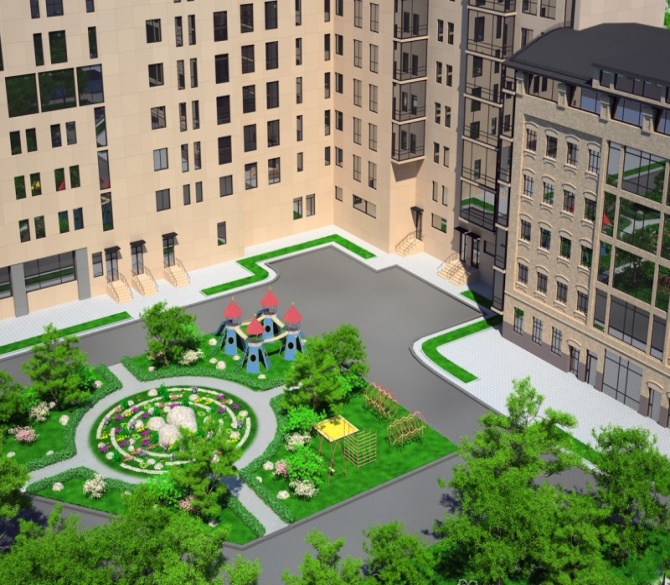 Содержание придомовой территорииКонсультационный центр, консультационные пункты для  потребителейп.Усть-Ордынский, пер.1-ый Октябрьский, 12  тел.8(395-41) 3-10-78  ust-orda-ffguz@mail.ru